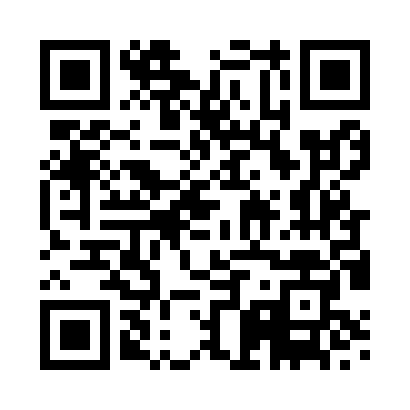 Ramadan times for Altandow, UKMon 11 Mar 2024 - Wed 10 Apr 2024High Latitude Method: Angle Based RulePrayer Calculation Method: Islamic Society of North AmericaAsar Calculation Method: HanafiPrayer times provided by https://www.salahtimes.comDateDayFajrSuhurSunriseDhuhrAsrIftarMaghribIsha11Mon5:005:006:4812:324:126:176:178:0512Tue4:574:576:4512:314:146:196:198:0813Wed4:544:546:4212:314:166:216:218:1014Thu4:514:516:3912:314:186:236:238:1315Fri4:474:476:3712:314:206:266:268:1516Sat4:444:446:3412:304:216:286:288:1817Sun4:414:416:3112:304:236:306:308:2018Mon4:384:386:2812:304:256:326:328:2319Tue4:354:356:2512:294:276:356:358:2520Wed4:324:326:2312:294:296:376:378:2821Thu4:294:296:2012:294:306:396:398:3122Fri4:254:256:1712:294:326:416:418:3323Sat4:224:226:1412:284:346:446:448:3624Sun4:194:196:1112:284:366:466:468:3925Mon4:154:156:0812:284:376:486:488:4126Tue4:124:126:0612:274:396:506:508:4427Wed4:094:096:0312:274:416:536:538:4728Thu4:054:056:0012:274:426:556:558:5029Fri4:024:025:5712:264:446:576:578:5330Sat3:583:585:5412:264:466:596:598:5631Sun4:554:556:511:265:488:028:029:591Mon4:514:516:491:265:498:048:0410:022Tue4:484:486:461:255:518:068:0610:053Wed4:444:446:431:255:528:088:0810:084Thu4:404:406:401:255:548:108:1010:115Fri4:374:376:371:245:568:138:1310:146Sat4:334:336:351:245:578:158:1510:177Sun4:294:296:321:245:598:178:1710:208Mon4:264:266:291:246:008:198:1910:239Tue4:224:226:261:236:028:228:2210:2710Wed4:184:186:231:236:048:248:2410:30